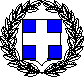 ΥΠΕΥΘΥΝΗ ΔΗΛΩΣΗ(άρθρο 8 Ν.1599/1986)Ημερομηνία:	… /03/ 2024Ο – Η Δηλών(Υπογραφή)Αναγράφεται από τον ενδιαφερόμενο πολίτη ή Αρχή ή η Υπηρεσία του δημόσιου τομέα, που απευθύνεται η αίτηση.Αναγράφεται ολογράφως.«Όποιος εν γνώσει του δηλώνει ψευδή γεγονότα ή αρνείται ή αποκρύπτει τα αληθινά με έγγραφη υπεύθυνη δήλωση του άρθρου 8 τιμωρείται με φυλάκιση τουλάχιστον τριών μηνών. Εάν ο υπαίτιος αυτών των πράξεων σκόπευε να προσπορίσει στον εαυτόν του ή σε άλλον περιουσιακό όφελος βλάπτοντας τρίτον ή σκόπευε να βλάψει άλλον, τιμωρείται με κάθειρξη μέχρι 10 ετών.Σε περίπτωση ανεπάρκειας χώρου η δήλωση συνεχίζεται στην πίσω όψη της και υπογράφεται από τον δηλούντα ή την δηλούσα.ΠΡΟΣ(1):2ο ΝΗΠΙΑΓΩΓΕΙΟ ΚΙΤΣΙΟΥ2ο ΝΗΠΙΑΓΩΓΕΙΟ ΚΙΤΣΙΟΥ2ο ΝΗΠΙΑΓΩΓΕΙΟ ΚΙΤΣΙΟΥ2ο ΝΗΠΙΑΓΩΓΕΙΟ ΚΙΤΣΙΟΥ2ο ΝΗΠΙΑΓΩΓΕΙΟ ΚΙΤΣΙΟΥ2ο ΝΗΠΙΑΓΩΓΕΙΟ ΚΙΤΣΙΟΥ2ο ΝΗΠΙΑΓΩΓΕΙΟ ΚΙΤΣΙΟΥ2ο ΝΗΠΙΑΓΩΓΕΙΟ ΚΙΤΣΙΟΥ2ο ΝΗΠΙΑΓΩΓΕΙΟ ΚΙΤΣΙΟΥ2ο ΝΗΠΙΑΓΩΓΕΙΟ ΚΙΤΣΙΟΥ2ο ΝΗΠΙΑΓΩΓΕΙΟ ΚΙΤΣΙΟΥ2ο ΝΗΠΙΑΓΩΓΕΙΟ ΚΙΤΣΙΟΥ2ο ΝΗΠΙΑΓΩΓΕΙΟ ΚΙΤΣΙΟΥ2ο ΝΗΠΙΑΓΩΓΕΙΟ ΚΙΤΣΙΟΥΟ – Η Όνομα:Επώνυμο:Επώνυμο:Όνομα και Επώνυμο Πατέρα:Όνομα και Επώνυμο Πατέρα:Όνομα και Επώνυμο Πατέρα:Όνομα και Επώνυμο Πατέρα:Όνομα και Επώνυμο Μητέρας:Όνομα και Επώνυμο Μητέρας:Όνομα και Επώνυμο Μητέρας:Όνομα και Επώνυμο Μητέρας:Ημερομηνία γέννησης(2):Ημερομηνία γέννησης(2):Ημερομηνία γέννησης(2):Ημερομηνία γέννησης(2):Τόπος Γέννησης:Τόπος Γέννησης:Τόπος Γέννησης:Τόπος Γέννησης:Αριθμός Δελτίου Ταυτότητας:Αριθμός Δελτίου Ταυτότητας:Αριθμός Δελτίου Ταυτότητας:Αριθμός Δελτίου Ταυτότητας:Τηλ:Τόπος Κατοικίας:Τόπος Κατοικίας:Οδός:Αριθ:ΤΚ:Αρ. Τηλεομοιοτύπου (Fax):Αρ. Τηλεομοιοτύπου (Fax):Αρ. Τηλεομοιοτύπου (Fax):Δ/νση Ηλεκτρ. Ταχυδρομείου (Ε-mail):Δ/νση Ηλεκτρ. Ταχυδρομείου (Ε-mail):Με ατομική μου ευθύνη και γνωρίζοντας τις κυρώσεις (3), που προβλέπονται από της διατάξεις της παρ. 6 του άρθρου 22 του Ν. 1599/1986, δηλώνω ότι:Συναινώ με την αίτηση εγγραφής του τέκνου μου……………………………………………………………………………...στο 2ο Νηπιαγωγείο Κιτσίου, ως έτερος γονέας/κηδεμόνας, καθώς και με όλα τα στοιχεία που αναγράφονται στην  αίτηση-υπεύθυνη δήλωση εγγραφής μαθητή/τριας στο Νηπιαγωγείο  σας για το σχολικό έτος 2024-2025.(4)